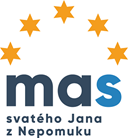 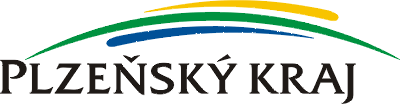 Žádost o grant na projekt z programu MAS svatého Jana z Nepomuku STARTÉR 2024I. Název projektuII. Kontaktní údaje II.1. Název projektového týmuProjekt bude veřejně prezentován s využitím Názvu projektu a Názvu projektového týmuII.2. Vedoucí projektového týmuVedoucí projektového týmu zodpovídá za přidělený grant a jeho využití v souladu s projektem a smlouvou o udělení grantu.II.3. Členové projektového týmu* v případě potřeby přidejte do tabulky řádkyII.4. Způsob vzniku projektového týmu a předchozí společné aktivityVznikl projektový tým v souvislosti s tímto projektem? Nebo již dříve realizoval nějaké aktivity? Pokud ano, tak jaké?III. Popis projektuIII.1. Zdůvodnění projektuProč chcete projekt realizovat? Co je jeho cílem? Cíl se pokuste popsat jako konečný stav, kterého má být dosaženo, nikoliv jako aktivity, které budete provádět.III.2. Cílové skupinyNa koho je projekt zaměřen? Komu má realizace projektu přinést nějaký prospěch? III.3. Aktivity projektu a časový harmonogramJaké konkrétní aktivity budou v projektu realizovány? Jednotlivé aktivity popište. Kdy budou jednotlivé aktivity realizovány?* v případě potřeby přidejte do tabulky řádkyIII.4. Místo realizace projektuObec, ve které budete projekt realizovat. Může být i více míst realizace.III.5. Inovativnost projektuV čem je projekt nový, netradiční?III.6. SpolupráceBudete s někým na projektu spolupracovat? Co bude předmětem spolupráce? III.7. Dobrovolná práce na realizaci projektuProjektový tým musí realizovat projekt dobrovolnicky, tzn. tato jejich práce nesmí být placená. V jakém rozsahu bude při realizaci projektu odvedena dobrovolnická práce. Dobrovolnicky se na projektu mohou podílet i další osoby.IV. Rozpočet projektuIV.1. Celkové výdaje projektu (Kč): IV.2. Rozpis výdajů dle jednotlivých položekIV.3. Financování projektuPředpokládaná podpora projektu je 10 000 Kč. Budete potřebovat víc peněz? Kde je plánujete získat?V. Propagace projektuJakým způsobem zajistíte propagaci projektu? Zájem máme také o propagaci grantového programu STARTÉR.Prohlášení vedoucího projektového týmuJméno: Prohlašuji, že:výše uváděné údaje jsou pravdivé,jsem si vědom, že grant nesmí být použit na jiný účel, než je uvedený v projektu,v termínech určených smlouvou o poskytnutí grantu poskytne vyúčtování použití grantu a závěrečnou zprávu a bude s poskytovatelem grantu v součinnosti při provádění kontroly realizace projektu,s ohledem na zák. č. 101/2000 Sb., o ochraně osobních údajů, ve znění pozdějších předpisů, souhlasím se zpracováním svých osobních údajů uvedených v této žádosti MAS svatého Jana z Nepomuku pro účely grantového programu,souhlasí s uveřejněním informací uvedených v této žádosti v dokumentech MAS svatého Jana z Nepomuku a na jejích internetových stránkách.V: 	dne:Podpis:Jméno a příjmení:Kontaktní adresa:Telefon/mobil:E-mail:Jméno a příjmeníE-mail12345AktivitaTermín (formát měs/rok)PoložkaKč